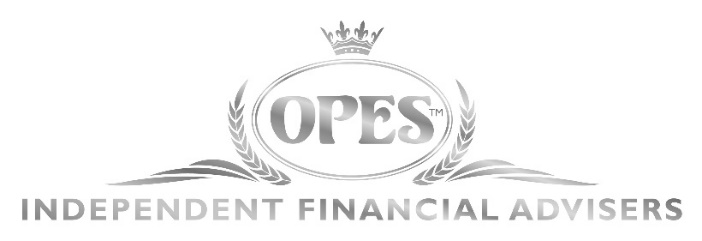 INITIAL ADVICE CONSULTATION (AT OUR EXPENSE) – FACT FIND FORMNOTESName	-	_________________________________		Signed	-	_________________________________	Dated	-	_________________Name	-	_________________________________		Signed	-	_________________________________	Dated	-	_________________PERSONALPERSONALMRMRSNAMENAMEDATE OF BIRTHDATE OF BIRTHADDRESSADDRESSTIME AT - TIME AT -CONTACT DETAILS – MOBILE, LANDLINE, EMAILCONTACT DETAILS – MOBILE, LANDLINE, EMAILSMOKERSMOKERYES  /  NOYES  /  NOCHILDREN – NAMES & AGECHILDREN – NAMES & AGENI NUMBERNI NUMBERNATIONALITY, PLACE OF BIRTH, UK DOMICILE, UK RESIDENCYNATIONALITY, PLACE OF BIRTH, UK DOMICILE, UK RESIDENCYEMPLOYER NAME & ADDRESS, LENGTH OF SERVICEEMPLOYER NAME & ADDRESS, LENGTH OF SERVICEADVICE OBJECTIVE – PROTECTION, MORTGAGE, RETIREMENT, SAVING/INVESTMENT, ESTATE PLANNING, LONG TERM CARE ETC…..ADVICE OBJECTIVE – PROTECTION, MORTGAGE, RETIREMENT, SAVING/INVESTMENT, ESTATE PLANNING, LONG TERM CARE ETC…..RISK PROFILERISK PROFILEMRMRSCOMPLETED RISK QUESTIONNAIRE COMPLETED RISK QUESTIONNAIRE YES  /  NOYES  /  NOFINANCIALFINANCIALMRMRSNET INCOME & BREAKDOWN PER INCOME SOURCENET INCOME & BREAKDOWN PER INCOME SOURCE£                      SALARY          £                      DIVIDEND£                      RENTAL INC  £                      STATE PEN£                  INVEST INC   £                 PRIVATE/OCC PENTOTAL = ££                       SALARY          £                       DIVIDEND£                       RENTAL INC  £                       STATE PEN£                   INVEST INC   £                   PRIVATE/OCC PENTOTAL = £TOTAL MONTHLY EXPENDITURE – HOUSEHOLD BILLS & DISCRETIONARYTOTAL MONTHLY EXPENDITURE – HOUSEHOLD BILLS & DISCRETIONARY£____________    HOUSEHOLD  +  £___________   DISCRETIONARY  =  £__________   TOTAL EXPENDITURE£____________    JOINT NET INCOME -  £___________   EXPENDITURE  =  £__________   NET DISP INCOME£____________    HOUSEHOLD  +  £___________   DISCRETIONARY  =  £__________   TOTAL EXPENDITURE£____________    JOINT NET INCOME -  £___________   EXPENDITURE  =  £__________   NET DISP INCOMEPROPERTYMAIN RESIDENCESECOND PROPERTYTHIRD PROPERTYPROPERTY VALUATION£££MORTGAGE PROVIDERMORTGAGE BALANCE£££MORTGAGE ACCOUNT NO.MONTHLY PAYMENT£££REPAYMENT / INTEREST ONLYINTEREST RATE%%%REMAINING DURATIONYRS           MTHSYRS           MTHSYRS           MTHSRECENT STATEMENT ATTACHEDYES / NOYES / NOYES / NOPROTECTION / LIFE ASSURANCE (EXC WORK BASED COVER)PLAN 1PLAN 2PLAN 3PROVIDERPOLICY NO.COVER TYPE – DEATH, CRITICAL ILLNESS, INCOME PROTECTION, MEDICAL, DENTAL ETCCOVER AMOUNT£££MONTHLY PREMIUM£££REMAINING TERMYRS       MTHSYRS       MTHSYRS       MTHSPLAN HOLDERMR  /  MRS  /  JOINTMR  /  MRS  /  JOINTMR  /  MRS  /  JOINTPOLICY SCHEDULE ATTACHEDYES  /  NOYES  /  NOYES  /  NOPENSIONSPLAN 1PLAN 2PLAN 3PROVIDERPLAN NO.CURRENT VALUE£££REGULAR PREMIUM£                    / MTH / QTR / YR£                             / MTH / QTR / YR£                             / MTH / QTR / YRRECENT STATEMENT ATTACHEDYES  /  NOYES  /  NOYES  /  NOSAVINGS & INVESTMENTSA/C 1A/C 2A/C 3PROVIDERACCOUNT NO.ACCOUNT BALANCE£££PRODUCT TYPE – BANK A/C, ISA, NS&I, SHARES, UNIT TRUST, INVESTMENT BOND ETCACCOUNT HOLDER MR  /  MRS  /  JOINTMR  /  MRS  /  JOINTMR  /  MRS  /  JOINTREGULAR SAVING£                    / MTH / QTR / YR£                             / MTH / QTR / YR£                             / MTH / QTR / YRPURPOSE AND / OR OBJECTIVEHAPPY TO BE CONTACTED YES  /  NOYES  /  NOYES  /  NOPERSONALFINANCIALPROPERTYPROTECTION/PENSIONS/SAVINGS & INVESTMENTSADVICE OBJECTIVESDATA PROTECTIONI am aware of my/our rights under the data protection act and have given my express consent to be contacted in relation to my/our financial requirementsYES  /  NOI have given consent for you to hold my/our personal data as contained within this fact find and to share it with other companies for the express purpose of the arranging and administration of financial productsYES  /  NOI am aware that I have the right of access to information that the adviser holds on me/us. The applicant is aware that the adviser reserves the right to charge an administration fee for the provision of this informationYES  /  NOMARKETING - If you do not indicate your agreement for us to make contact with you, we may be unable to provide you with details of products and/or services that may suit your needs and circumstances. We would like to maintain a record of your express consent for us to contact you by telephone, SMS, email and instant messaging for marketing our products or services that we think may be of interest to you. Please indicate your consent to us contacting you by any of the means specified below:MARKETING - If you do not indicate your agreement for us to make contact with you, we may be unable to provide you with details of products and/or services that may suit your needs and circumstances. We would like to maintain a record of your express consent for us to contact you by telephone, SMS, email and instant messaging for marketing our products or services that we think may be of interest to you. Please indicate your consent to us contacting you by any of the means specified below:MARKETING - If you do not indicate your agreement for us to make contact with you, we may be unable to provide you with details of products and/or services that may suit your needs and circumstances. We would like to maintain a record of your express consent for us to contact you by telephone, SMS, email and instant messaging for marketing our products or services that we think may be of interest to you. Please indicate your consent to us contacting you by any of the means specified below:MARKETING - If you do not indicate your agreement for us to make contact with you, we may be unable to provide you with details of products and/or services that may suit your needs and circumstances. We would like to maintain a record of your express consent for us to contact you by telephone, SMS, email and instant messaging for marketing our products or services that we think may be of interest to you. Please indicate your consent to us contacting you by any of the means specified below:MARKETING - If you do not indicate your agreement for us to make contact with you, we may be unable to provide you with details of products and/or services that may suit your needs and circumstances. We would like to maintain a record of your express consent for us to contact you by telephone, SMS, email and instant messaging for marketing our products or services that we think may be of interest to you. Please indicate your consent to us contacting you by any of the means specified below:MARKETING - If you do not indicate your agreement for us to make contact with you, we may be unable to provide you with details of products and/or services that may suit your needs and circumstances. We would like to maintain a record of your express consent for us to contact you by telephone, SMS, email and instant messaging for marketing our products or services that we think may be of interest to you. Please indicate your consent to us contacting you by any of the means specified below:MARKETING - If you do not indicate your agreement for us to make contact with you, we may be unable to provide you with details of products and/or services that may suit your needs and circumstances. We would like to maintain a record of your express consent for us to contact you by telephone, SMS, email and instant messaging for marketing our products or services that we think may be of interest to you. Please indicate your consent to us contacting you by any of the means specified below:MARKETING - If you do not indicate your agreement for us to make contact with you, we may be unable to provide you with details of products and/or services that may suit your needs and circumstances. We would like to maintain a record of your express consent for us to contact you by telephone, SMS, email and instant messaging for marketing our products or services that we think may be of interest to you. Please indicate your consent to us contacting you by any of the means specified below:Please contact me for marketing purposesYES  /  NOPhone YES  /  NOMail/PostYES  /  NOEmailYES  /  NOSMS Text/Picture MessagingYES  /  NOSocial MediaYES  /  NOPFPYES  /  NOAutomated CallsYES  /  NOACCESSIBLE FORMAT REQUIREMENTSPreferred methodNO REQUIREMENTLARGE PRINTAUDIO TAPEBRAILLECLIENT SERVICINGPreferred servicing methodNO PREFERENCEPOSTELECTRONIC